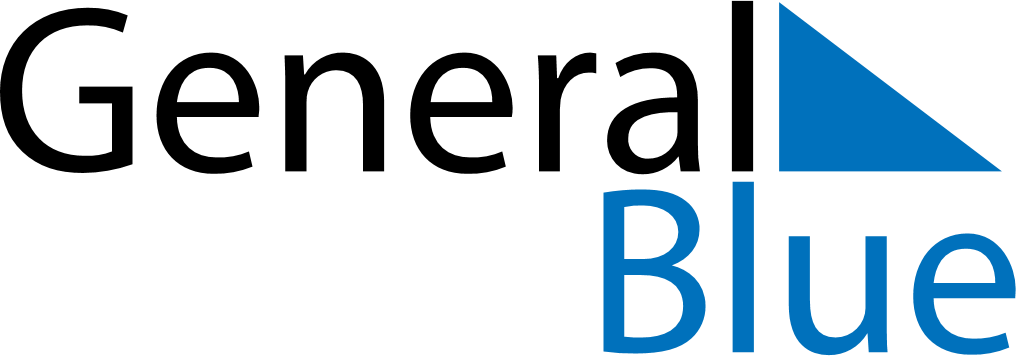 February 2023February 2023February 2023February 2023VietnamVietnamVietnamSundayMondayTuesdayWednesdayThursdayFridayFridaySaturday12334Communist Party of Viet Nam Foundation AnniversaryCommunist Party of Viet Nam Foundation Anniversary56789101011Lantern Festival12131415161717181920212223242425262728